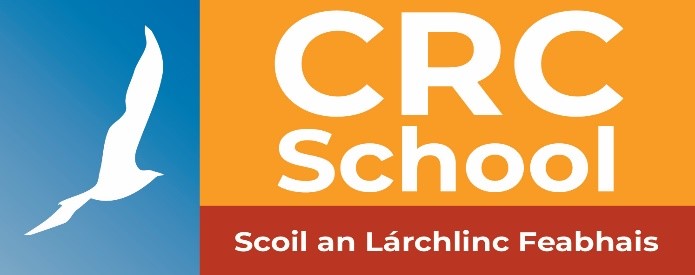 CRC SCHOOLANNUAL ADMISSION NOTICEin respect of admissions to the 2024/2025 school yearAdmission Policy and Application FormA copy of the school’s Admission Policy and the Application Form for Admission for the 2024/2025 School Year is available as follows: –On request: By emailing : school@crc.ieOr By writing to : CRC School, Vernon Avenue, Clontarf, Dublin 3PART 1 - Admissions to the 2024 / 2025 school yearApplication and Decision Dates for admission to 2023 / 2024The following are the dates applicable for admission to Pre-School Year 1Note: the school will consider and issue decisions on late applications in accordance with the school’s admission policy.*Failure to accept an offer within the prescribed period above may result in the offer being withdrawnNumber of places being made available in 2024 / 2025The school will commence accepting applications for admission on  16/01/24The school shall cease accepting applications for admission on  09/02/24The date by which applicants will be notified of the decision on their application is     27/02/24The period within which applicants must confirm acceptance of an offer of admission is15/03/24The number of places being made available in Preschool Year 1 is9